SỞ GD&ĐT ĐẮK LẮKTRƯỜNG THPT NGÔ GIA TỰKIỂM TRA GIỮA HK1, 2020-2021MÔN HÓA HỌC – Khối lớp 12 Thời gian làm bài : 45 phút 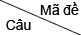 00100200300400500600700833ACDBBADC34BDADBDBD35DBACC-AD36BBBBCDCA37BABCADBB38ACDCDCCB39DBCADBDD40CBBABDBC41ADCCCCAB42CDDDAADD43BBADADCC44-ACABBA-45BCDBDCDC46ADBADDCB47BBADAA-A48DAADBBCD49DBDABBAC50CADCCDBC51BCBACACA52DDCBBBDB53ABACADBB54C-B-DAAA55CC-CCCBC56DACCAACA57DAABCACC58ADCBABDB59CCBABBAA60BCBDDCDC61ADCDCAAD62ADDBABAD63DDDBDCBA64CCCD-BBD